IEEE P802.15Wireless Personal Area NetworksTuesday, September 15, 2015, AM2, 10:30Meeting called to order 10:30	By Chair Ryuji Kohno (YNU / CWC-Nippon)Secretary Jussi Haapola (Centre for Wireless Communication / University of Oulu)Roll CallNotepad for Attendance circulated.Ryuji Kohno presented Opening report Doc #679Chair showed IEEE Patent policy.Chair issued Call for Potentially Essential PatentsNo essential intellectual property in the scope of IG DEP was declared.Recap of CFIRyuji Kohno showed doc #15-14-0449-06.Approval of previous meeting minutesUpon no comments on the previous meeting minutes, doc #0379 meeting minutes were approved.  CFI second round reportingDocs #701 and #711 showed by Ryuji Kohno.Recess at 12:23.Attendees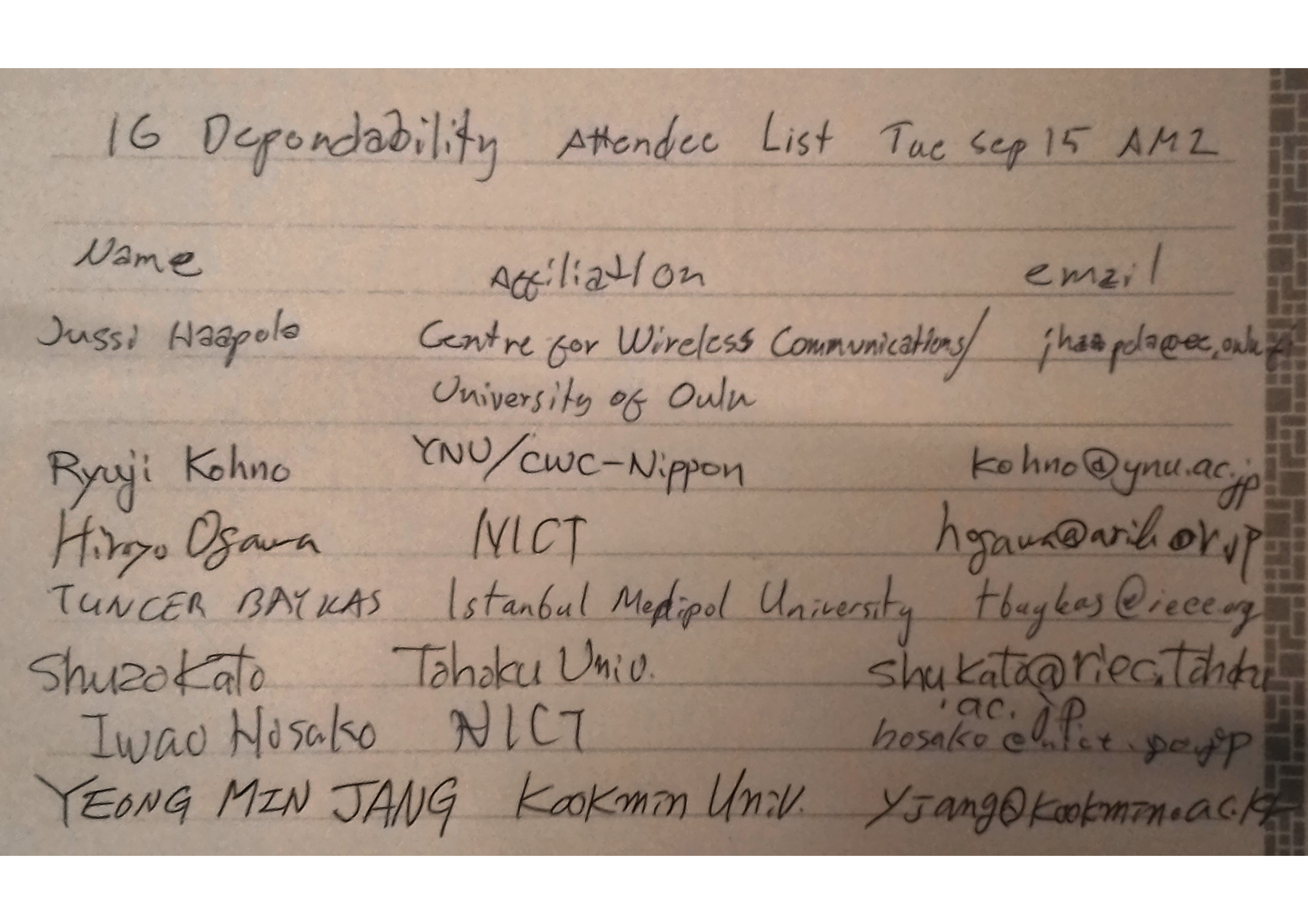 Wednesday, September 16, 2015, PM2, 16:00Meeting called to order 16:05	By Chair Ryuji Kohno (YNU / CWC-Nippon)Secretary Jussi Haapola (Centre for Wireless Communication / University of Oulu)Roll CallNotepad for Attendance circulated.Revising CFI response r4Doc 15-24-0217-05 has been uploaded to mentor. AoBNone.Adjourned at 17:05.Attendees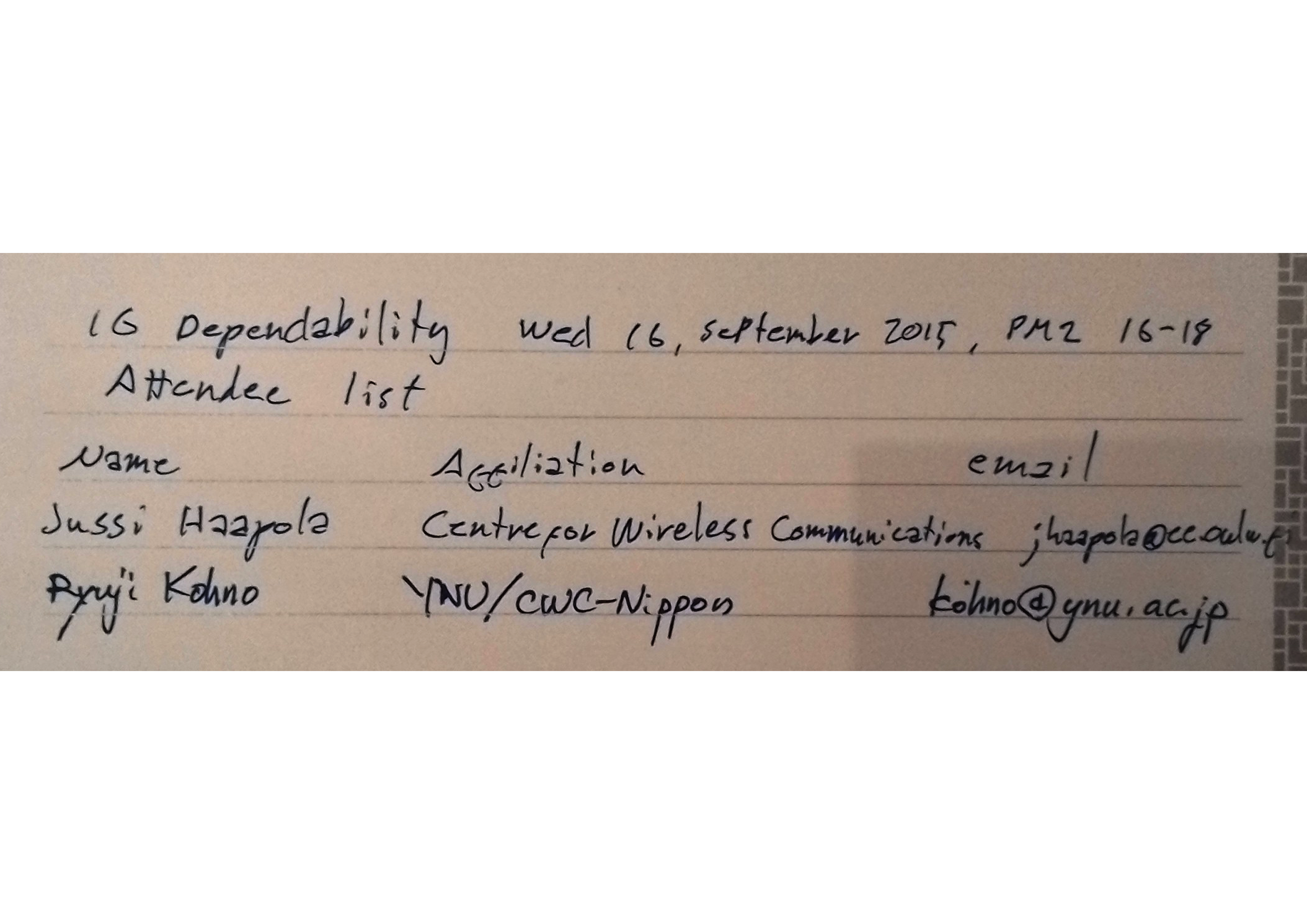 ProjectDependability Interest GroupDependability Interest GroupTitleMeeting Minutes for September 2015 Meeting Minutes for September 2015 Date SubmittedSeptember 15, 2015September 15, 2015Source[Jussi Haapola][Centre for Wireless Communications / University of Oulu]Voice: +358 40 8363 018E-mail: jhaapola@ee.oulu.fiRe:Meeting MinutesMeeting MinutesAbstractPurposeMinutes of Dependability Interest Group sessionsMinutes of Dependability Interest Group sessionsNoticeThis document has been prepared to assist the IEEE P802.15. It is offered as a basis for discussion and is not binding on the contributing individual(s) or organization(s). The material in this document is subject to change in form and content after further study. The contributor(s) reserve(s) the right to add, amend or withdraw material contained herein.This document has been prepared to assist the IEEE P802.15. It is offered as a basis for discussion and is not binding on the contributing individual(s) or organization(s). The material in this document is subject to change in form and content after further study. The contributor(s) reserve(s) the right to add, amend or withdraw material contained herein.ReleaseThe contributor acknowledges and accepts that this contribution becomes the property of IEEE and may be made publicly available by P802.15.The contributor acknowledges and accepts that this contribution becomes the property of IEEE and may be made publicly available by P802.15.